PSF2023 Development index / planner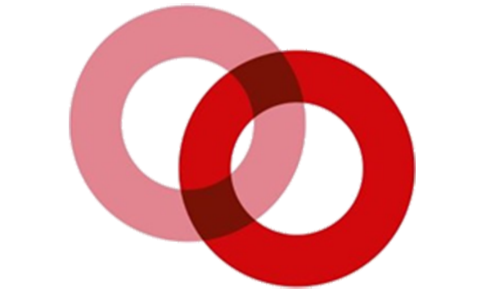 EXAMPLE PSF2023 Development index / planner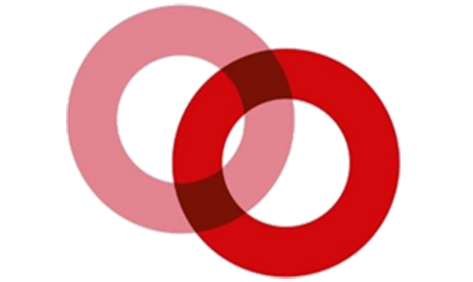 Other sources of evidence and insight that may help enrich your critical reflections on practiceEvidence of your educational practiceThis might include instances of reflection, outcomes of professional development, involvement in projects or initiatives, innovating and sharing practice, learning & teaching strategies, case studies of practice, etc.PSF2023 DimensionsPSF2023 DimensionsPSF2023 DimensionsPSF2023 DimensionsPSF2023 DimensionsPSF2023 DimensionsPSF2023 DimensionsPSF2023 DimensionsPSF2023 DimensionsPSF2023 DimensionsPSF2023 DimensionsPSF2023 DimensionsPSF2023 DimensionsPSF2023 DimensionsPSF2023 DimensionsV1V2V3V4V5K1K2K3K4K5A1A2A3A4A5Evidence of your educational practiceThis might include instances of reflection, outcomes of professional development, involvement in projects or initiatives, innovating and sharing practice, learning & teaching strategies, case studies of practice, etc.PSF2023 DimensionsPSF2023 DimensionsPSF2023 DimensionsPSF2023 DimensionsPSF2023 DimensionsPSF2023 DimensionsPSF2023 DimensionsPSF2023 DimensionsPSF2023 DimensionsPSF2023 DimensionsPSF2023 DimensionsPSF2023 DimensionsPSF2023 DimensionsPSF2023 DimensionsPSF2023 DimensionsPSF2023 DimensionsV1V2V3V4V5K1K2K3K4K5A1A2A3A4A5A5In my capacity as Part 1 Director, my approach to reviewing and implementing a revised assessment strategy to reduce over-assessment and to introduce more inclusive assessment design. This included processes of collaboration with department colleagues, co-design with students, taking revisions through a course approvals process and using our Staff-Student Committees to understand how these changes are being experienced by our students.In my capacity as Part 1 Director, my approach to reviewing and implementing a revised assessment strategy to reduce over-assessment and to introduce more inclusive assessment design. This included processes of collaboration with department colleagues, co-design with students, taking revisions through a course approvals process and using our Staff-Student Committees to understand how these changes are being experienced by our students.xxxxCompletion of the PGCert SPACE module, during which I undertook a focused review of pedagogic literature relating to active learning in large groups. This has subsequently informed changes in my approach, and following evaluation and peer observations have gained more nuanced understanding of how to more effectively engage my large groups in active learning during lectures.Completion of the PGCert SPACE module, during which I undertook a focused review of pedagogic literature relating to active learning in large groups. This has subsequently informed changes in my approach, and following evaluation and peer observations have gained more nuanced understanding of how to more effectively engage my large groups in active learning during lectures.xxxxxxxThe factors I took into consideration for the design of a series of lectures and seminars on a key topic for second year undergraduate students. Specifically, how the inclusion of group work and peer collaboration – intended to support the development of students’ employability attributes – was scaffolded and valued in the learning and assessment process.The factors I took into consideration for the design of a series of lectures and seminars on a key topic for second year undergraduate students. Specifically, how the inclusion of group work and peer collaboration – intended to support the development of students’ employability attributes – was scaffolded and valued in the learning and assessment process.xxxIn my role as an academic tutor, my reflections on how I have embraced the idea of feedback as a dialogue with my students rather than a unidirectional process. This includes the introduction of a feedback coversheet where my students are able to indicate what they would like to discuss following receipt of their feedback.In my role as an academic tutor, my reflections on how I have embraced the idea of feedback as a dialogue with my students rather than a unidirectional process. This includes the introduction of a feedback coversheet where my students are able to indicate what they would like to discuss following receipt of their feedback.xxxStudent feedbackPeer collaboration and feedbackExternal evidence basee.g. Module survey resultsNSS / PTES / PRES survey outcomesIn session student responsesStaff-student committeese.g. Peer review and observation of teachingMentoring and coachingWorking with employers and industryCo-designed curriculae.g. Your own professional developmentEngaging with general or discipline pedagogic researchYour scholarship of teaching and learningSector practice and guidance